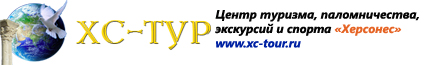 IBEROSTAR MIRABELLO HOTEL&VILLAGE 5*Лето 2012 годаЦены от: *Цена указана за 2-х человек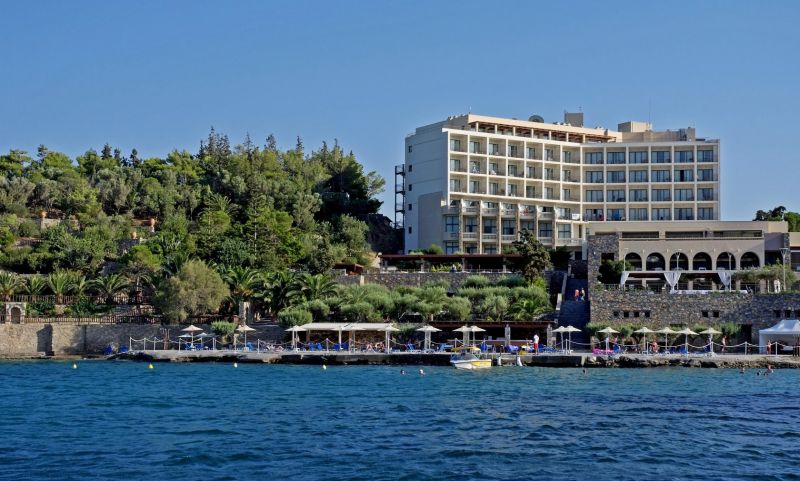 Количество ночейТип питанияСтоимость, руб.7 ночей/8днейПолупансион5795910 ночей/11днейПолупансион7765114 ночей/15днейПолупансион109037